 28 созыв                                                                                                  13заседание  К А Р А Р				                 		                  Р Е Ш Е Н И Е «08» июль 2020 й.	                     № 13/51                    «08» июля  2020г.О внесении изменений в решение Совета сельского поселения Куккуяновский сельсовет муниципального района Дюртюлинский район Республики Башкортостан от 15.11.2017 года № 82
«Об установлении земельного налога на территории сельского поселения Куккуяновский сельсовет муниципального района Дюртюлинский район Республики Башкортостан»В соответствии со статьей 35 Федерального закона от 6 октября 2003 года № 131-ФЗ «Об общих принципах организации местного самоуправления в Российской Федерации», Налоговым кодексом Российской Федерации, с пунктами 72 и 77 статьи 2 Федерального закона от 29.09.2019 N 325-ФЗ "О внесении изменений в части первую и вторую Налогового кодекса Российской Федерации",  распоряжением Главы Республики Башкортостан от 1 апреля 2020 года № РГ – 119 «О первоочередных мерах по повышению устойчивости экономики Республики Башкортостан с учетом внешних факторов, в том числе связанных с распространением новой коронавирусной инфекции», распоряжением Главы Республики Башкортостан от 1 июня 2020 года № РГ – 153 «О дополнительных мерах по повышению устойчивости экономики Республики Башкортостан с учетом внешних факторов, в том числе связанных с распространением новой коронавирусной инфекции»,  руководствуясь пунктом 3 части 6 статьи 18 Устава сельского поселения Куккуяновский сельсовет муниципального района Дюртюлинский район Республики Башкортостан, представительный орган муниципального образования Совет сельского поселения Куккуяновский сельсовет муниципального района Дюртюлинский район  Республики Башкортостан решил:1. Внести в решение Совета сельского поселения Куккуяновский сельсовет муниципального района Дюртюлинский район Республики Башкортостан от 15.10.2017 № 82 «Об установлении  земельного налога на территории сельского поселения Куккуяновский сельсовет муниципального района Дюртюлинский район Республики Башкортостан» следующие изменения:Добавить пункт следующего содержания:«4.4.  Авансовые платежи за I квартал 2020 года подлежат уплате не позднее 30 октября 2020 года, за II квартал 2020 г. - не позднее 30 декабря 2020 года:- организациями, сведения о которых внесены в Единый реестр субъектов малого и среднего предпринимательства  по состоянию на 01 марта 2020 года, основным видом деятельности которых, в соответствии с группировками Общероссийского классификатора видов экономической деятельности, является:в отношении земельных участков, используемого для осуществления видов деятельности, указанных в настоящем пункте;- социально ориентированными некоммерческими организациями». В пункте  4. слова «и сроки» исключить. Пункты 4.2., 4.3. и 4.4. исключить. В пункте 3 добавить подпункт «и)» следующего содержания:«юридических лиц за 2020 год и физических лиц за 2019 год в отношении земельных участков, предоставленных для размещения объектов торговли (торговых центров, торгово-развлекательных центров (комплексов)) площадью свыше 5000 квадратных метров, в случае заключения арендодателем объекта недвижимости со всеми арендаторами дополнительных соглашений к договорам аренды, предусматривающих снижение арендной платы в 2020 году не менее чем на 30 процентов, и гостиничных комплексов при условии сохранения в течение всего периода действия освобождения (снижения) среднесписочной численности работников указанных юридических и физических лиц не менее 90% от количества работников в марте 2020 года;».2.    Пункт 1.1. настоящего решения вступает в силу не ранее чем по истечении одного месяца со дня его официального опубликования и распространяется на правоотношения, возникшие с 1 января 2020 года.3.  Пункты 1.2. и 1.3.  настоящего решения вступает в силу с 1 января 2021 года.4.    Пункт 1.4. настоящего решения вступает в силу не ранее чем по истечении одного месяца со дня его официального опубликования.5. Признать утратившим силу решение  № 10/46 от 16.04.2020 «О внесении изменений в решение Совета сельского поселения Куккуяновский сельсовет муниципального района Дюртюлинский район Республики Башкортостан от 15.11.2017 года № 82 «Об установлении земельного налога на территории сельского поселения Куккуяновский сельсовет муниципального района Дюртюлинский район Республики Башкортостан»».6.  Настоящее решение обнародовать на информационном стенде в здании администрации сельского поселения Куккуяновский сельсовет муниципального района Дюртюлинский район Республики Башкортостан по адресу: с.Куккуяново, ул.Ш.Максютова, д.15  и на официальном сайте администрации сельского поселения Куккуяновский сельсовет муниципального района Дюртюлинский район Республики Башкортостан.Глава сельского поселения                                                            Х.М.ХазиевБашкортостан РеспубликаһыДүртөйлө районымуниципаль районыныңКуккуян ауыл советыауыл биләмәһе хакимиәте(Башкортостан РеспубликаһыДүртөйлө районыКүккуян ауыл советы)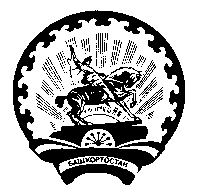 Совет  сельского  поселенияКуккуяновский  сельсоветмуниципального районаДюртюлинский  районРеспублики  Башкортостан(Куккуяновский сельсоветДюртюлинского районаРеспублики Башкортостан)Код ОКВЭДНаименование вида экономической деятельности18.11Печатание газет32.99.8Производство изделий народных художественных промыслов45.11.2Торговля розничная легковыми автомобилями и легкими автотранспортными средствами в специализированных магазинах45.11.3Торговля розничная легковыми автомобилями и легкими автотранспортными средствами прочая45.19.2Торговля розничная прочими автотранспортными средствами кроме пассажирских, в специализированных магазинах45.19.3Торговля розничная прочими автотранспортными средствами кроме пассажирских, прочая45.32Торговля розничная автомобильными деталями, узлами и принадлежностями45.40.2Торговля розничная мотоциклами, их деталями, составными частями и принадлежностями, в специализированных магазинах45.40.3Торговля розничная мотоциклами, их деталями, узлами и принадлежностями прочая47.19Торговля розничная прочая в неспециализированных магазинах47.4Торговля розничная информационным и коммуникационным оборудованием в специализированных магазинах47.5Торговля розничная прочими бытовыми изделиями в специализированных магазинах47.6Торговля розничная товарами культурно-развлекательного назначения в специализированных магазинах47.7Торговля розничная прочими товарами в специализированных магазинах47.82Торговля розничная в нестационарных торговых объектах и на рынках текстилем, одеждой и обувью47.89Торговля розничная в нестационарных торговых объектах и на рынках прочими товарами47.99.2Деятельность по осуществлению торговли через автоматы49.3Деятельность прочего сухопутного пассажирского транспорта49.4Деятельность автомобильного грузового транспорта и услуги по перевозкам51.1Деятельность пассажирского воздушного транспорта51.21Деятельность грузового воздушного транспорта51.21.21Деятельность автовокзалов и автостанции51.23Деятельность вспомогательная, связанная с воздушным и космическим транспортом55Деятельность по предоставлению мест для временного проживания56Деятельность по предоставлению продуктов питания и напитков58.11Издание книг58.13Издание газет58.14Издание журналов и периодических изданий59.14Деятельность в области демонстрации кинофильмов60Деятельность в области телевизионного и радиовещания63.12.1Деятельность сетевых изданий63.91Деятельность информационных агентств79Деятельность туристических агентств и прочих организаций, предоставляющих услуги в сфере туризма82.3Деятельность по организации конференций и выставок85.41Образование дополнительное детей и взрослых86.23Стоматологическая практика86.90.4Деятельность санаторно-курортных организаций88.91Предоставление услуг по дневному уходу за детьми90Деятельность творческая, деятельность в области искусства и организации развлечений91.02Деятельность музеев91.04.1Деятельность зоопарков93Деятельность в области спорта, отдыха и развлечений95Ремонт компьютеров, предметов личного потребления и хозяйственно-бытового назначения96.01Стирка и химическая чистка текстильных и меховых изделий96.02Предоставление услуг парикмахерскими и салонами красоты96.04Деятельность физкультурно-оздоровительная